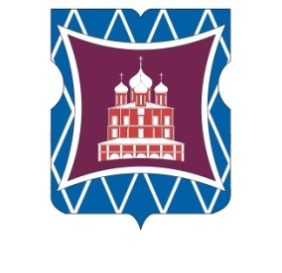 СОВЕТ ДЕПУТАТОВМУНИЦИПАЛЬНОГО ОКРУГА ДОНСКОЙРЕШЕНИЕ23 марта 2023 года  №  01-03-17О согласовании сводного районного календарного плана по досуговой, социально-воспитательной, физкультурно-оздоровительной и спортивной работе с населением по месту жительства на 2 квартал 2023 года В соответствии с пунктом 3 части 7 статьи 1 Закона города Москвы от 11 июля 2012 года № 39 «О наделении органов местного самоуправления муниципальных округов в городе Москве отдельными полномочиями города Москвы»  на основании обращения главы управы Донского района Соколова Д.Н. от  15 марта 2023 года № ДО-16-83/3 (входящий от  16 марта 2023 года № 88),                                                    Совет депутатов муниципального округа Донской решил:1. Согласовать сводный районный календарный план по досуговой, социально-воспитательной, физкультурно-оздоровительной и спортивной работе с населением по месту жительства на 2 квартал 2023 года (приложение).2. Направить настоящее решение в Департамент территориальных органов исполнительной власти города Москвы, префектуру Южного административного округа города Москвы и управу Донского района города Москвы в течение трех дней со дня его принятия.  3. Опубликовать настоящее решение в бюллетене «Московский муниципальный вестник» и разместить на официальном сайте муниципального округа Донской  www.mo-donskoy.ru.4. Контроль за исполнением настоящего решения возложить на Председателя комиссии Совета депутатов муниципального округа Донской по культурно-массовой работе Резкова В.В.Глава муниципальногоокруга Донской								           Т.В. Кабанова														          Приложение  															к решению Совета депутатов 															муниципального округа Донской										                  	     от  23 марта 2023 года 									                № 01-03-17   Сводный план мероприятий по досуговой, социально-воспитательной, физкультурно-оздоровительной и спортивной работе с населением по месту жительства на 2 квартал 2023 годаСводный план мероприятий по досуговой, социально-воспитательной, физкультурно-оздоровительной и спортивной работе с населением по месту жительства на 2 квартал 2023 годаСводный план мероприятий по досуговой, социально-воспитательной, физкультурно-оздоровительной и спортивной работе с населением по месту жительства на 2 квартал 2023 годаСводный план мероприятий по досуговой, социально-воспитательной, физкультурно-оздоровительной и спортивной работе с населением по месту жительства на 2 квартал 2023 годаСводный план мероприятий по досуговой, социально-воспитательной, физкультурно-оздоровительной и спортивной работе с населением по месту жительства на 2 квартал 2023 годаСводный план мероприятий по досуговой, социально-воспитательной, физкультурно-оздоровительной и спортивной работе с населением по месту жительства на 2 квартал 2023 годаСводный план мероприятий по досуговой, социально-воспитательной, физкультурно-оздоровительной и спортивной работе с населением по месту жительства на 2 квартал 2023 годаСводный план мероприятий по досуговой, социально-воспитательной, физкультурно-оздоровительной и спортивной работе с населением по месту жительства на 2 квартал 2023 года№Дата и время проведенияНаименование мероприятияНаименование мероприятияМесто проведенияМесто проведенияПредполагаемое количество участниковОрганизатор мероприятияII кварталII кварталII кварталII кварталII кварталII кварталII кварталII кварталДосуговые и социально-воспитательные мероприятияДосуговые и социально-воспитательные мероприятияДосуговые и социально-воспитательные мероприятияДосуговые и социально-воспитательные мероприятияДосуговые и социально-воспитательные мероприятияДосуговые и социально-воспитательные мероприятияДосуговые и социально-воспитательные мероприятияДосуговые и социально-воспитательные мероприятия101.04.2023
15.00Спектакль, посвященный 
Дню смехаСпектакль, посвященный 
Дню смехаЛенинский проспект,
д.37АЛенинский проспект,
д.37А60
РОО «Дом Театрального Творчества
«Я сам Артист»
Т.В.Пузин201.04.2023
19.00Спектакль, посвященный 
Дню смехаСпектакль, посвященный 
Дню смехаЛенинский проспект,
д.37АЛенинский проспект,
д.37А60
РОО «Дом Театрального Творчества
«Я сам Артист»
Т.В.Пузин302.04.2023
14.00Мастер-класс по вокалуМастер-класс по вокалуСевастопольский проспект,
д.5, к.3Севастопольский проспект,
д.5, к.330Благотворительный фонд
«Детские мечты»
Д.Б.Дворецкий402.04.2023
19.00Спектакль, посвященный 
Международному дню детской книгиСпектакль, посвященный 
Международному дню детской книгиЛенинский проспект,
д.37АЛенинский проспект,
д.37А60
РОО «Дом Театрального Творчества
«Я сам Артист»
Т.В.Пузин503.04.2023
-
16.04.2023Творческая выставка 
«Космос-второй дом», посвященная Дню космонавтикиТворческая выставка 
«Космос-второй дом», посвященная Дню космонавтики1-й Рощинский проезд, 
д.4, к.11-й Рощинский проезд, 
д.4, к.130ГБУ ДСЦ «Мир молодых»
Е.Ю.Ерошина607.04.2023
19.00Концертная программа, посвященная Всемирному дню здоровьяКонцертная программа, посвященная Всемирному дню здоровьяСевастопольский проспект,
д.1, к.5Севастопольский проспект,
д.1, к.540
РОО «Дом Театрального Творчества
«Я сам Артист»
Г.И.Калинина708.04.202312.00Фотопроект, посвященный Светлому Христову ВоскресениюФотопроект, посвященный Светлому Христову ВоскресениюСевастопольский проспект,
д.5, к.3Севастопольский проспект,
д.5, к.330Благотворительный фонд
«Детские мечты»
Д.Б.Дворецкий809.04.2023
19.00Спектакль, посвященный Дню бывших узников войныСпектакль, посвященный Дню бывших узников войныЛенинский проспект,
д.37АЛенинский проспект,
д.37А60
РОО «Дом Театрального Творчества
«Я сам Артист»
Т.В.Пузин911.04.2023
16.00Концерт, посвященный Дню освобождения узников фашистских концлагерейКонцерт, посвященный Дню освобождения узников фашистских концлагерейСевастопольский проспект,
д.1, к.5Севастопольский проспект,
д.1, к.540
РОО «Дом Театрального Творчества
«Я сам Артист»
Г.И.Калинина1012.04.2023
18.00Концерт, посвященный Дню космонавтикиКонцерт, посвященный Дню космонавтикиСевастопольский проспект,
д.1, к.5Севастопольский проспект,
д.1, к.540
РОО «Дом Театрального Творчества
«Я сам Артист»
Г.И.Калинина1113.04.2023
17.00 Импровизация «Пасхальные мотивы»Импровизация «Пасхальные мотивы»1-й Рощинский проезд, 
д.4, к.11-й Рощинский проезд, 
д.4, к.130ГБУ ДСЦ «Мир молодых»
Л.В.Буйновская1213.04.2023
19.00Спектакль, посвященный Дню космонавтикиСпектакль, посвященный Дню космонавтикиЛенинский проспект,
д.37АЛенинский проспект,
д.37А60
РОО «Дом Театрального Творчества
«Я сам Артист»
Т.В.Пузин1316.04.2023
15.00Спектакль, посвященный Международному дню памятников и исторических местСпектакль, посвященный Международному дню памятников и исторических местЛенинский проспект,
д.37АЛенинский проспект,
д.37А60
РОО «Дом Театрального Творчества
«Я сам Артист»
Т.В.Пузин1416.04.2023
19.00Спектакль, посвященный Международному дню памятников и исторических местСпектакль, посвященный Международному дню памятников и исторических местЛенинский проспект,
д.37АЛенинский проспект,
д.37А60
РОО «Дом Театрального Творчества
«Я сам Артист»
Т.В.Пузин1521.04.2023
18.00Музыкальное мероприятие
«Искусство танца»Музыкальное мероприятие
«Искусство танца»1-й Рощинский проезд, 
д.4, к.11-й Рощинский проезд, 
д.4, к.140ГБУ ДСЦ «Мир молодых»
Е.Ю.Ерошина1622.04.2023
15.00Концерт, посвященный Всемирному дню книг и авторского праваКонцерт, посвященный Всемирному дню книг и авторского праваСевастопольский проспект,
д.1, к.5Севастопольский проспект,
д.1, к.540
РОО «Дом Театрального Творчества
«Я сам Артист»
Г.И.Калинина1722.04.2023
17.00Мастер-класс «Я журналист», посвященный Всемирному дню книг и авторского праваМастер-класс «Я журналист», посвященный Всемирному дню книг и авторского праваЗагородное шоссе,
д.6, к.1Загородное шоссе,
д.6, к.130Благотворительный фонд
«Детские мечты»
М.В.Плетнева1822.04.2023
19.00Спектакль, посвященный Всемирному дню книг и авторского праваСпектакль, посвященный Всемирному дню книг и авторского праваЛенинский проспект,
д.37АЛенинский проспект,
д.37А60
РОО «Дом Театрального Творчества
«Я сам Артист»
Т.В.Пузин1923.04.2023
19.00Спектакль, посвященный Международному дню солидарности молодежиСпектакль, посвященный Международному дню солидарности молодежиЛенинский проспект,
д.37АЛенинский проспект,
д.37А60
РОО «Дом Театрального Творчества
«Я сам Артист»
Т.В.Пузин2029.04.2023
19.00Спектакль, посвященный Международному дню танцаСпектакль, посвященный Международному дню танцаЛенинский проспект,
д.37АЛенинский проспект,
д.37А60
РОО «Дом Театрального Творчества
«Я сам Артист»
Т.В.Пузин2130.04.2023
18.00Спектакль, посвященный Празднику весны и трудаСпектакль, посвященный Празднику весны и трудаЛенинский проспект,
д.37АЛенинский проспект,
д.37А60
РОО «Дом Театрального Творчества
«Я сам Артист»
Т.В.Пузин2201.05.2023
-
12.05.2023Выставка детских рисунков, посвященная Дню ПобедыВыставка детских рисунков, посвященная Дню ПобедыЗагородное шоссе,
д.6, к.1Загородное шоссе,
д.6, к.1150Благотворительный фонд
«Детские мечты»
М.В.Плетнева2302.05.2023
-
12.05.2023Творческий онлайн-марафон, посвященный Дню ПобедыТворческий онлайн-марафон, посвященный Дню Победы1-й Рощинский проезд, 
д.4, к.11-й Рощинский проезд, 
д.4, к.130ГБУ ДСЦ «Мир молодых»
Л.В.Буйновская2405.05.2023
12.00Досуговое мероприятие «Ради жизни на земле», посвященное Дню ПобедыДосуговое мероприятие «Ради жизни на земле», посвященное Дню ПобедыВоинский мемориал на 
Донском кладбище,
Донская площадь, д.1Воинский мемориал на 
Донском кладбище,
Донская площадь, д.130ГБУ ДСЦ «Мир молодых»
Т.В.Назарова2506.05.2023
19.00Спектакль, посвященный Международному дню борьбы за права инвалидовСпектакль, посвященный Международному дню борьбы за права инвалидовЛенинский проспект,
д.37АЛенинский проспект,
д.37А60
РОО «Дом Театрального Творчества
«Я сам Артист»
Т.В.Пузин2607.05.2023
19.00Спектакль, посвященный 
Дню ПобедыСпектакль, посвященный 
Дню ПобедыЛенинский проспект,
д.37АЛенинский проспект,
д.37А60
РОО «Дом Театрального Творчества
«Я сам Артист»
Т.В.Пузин2708.05.2023
19.00Спектакль, посвященный 
Дню ПобедыСпектакль, посвященный 
Дню ПобедыЛенинский проспект,
д.37АЛенинский проспект,
д.37А60
РОО «Дом Театрального Творчества
«Я сам Артист»
Т.В.Пузин2809.05.2023
15.00Концерт, посвященный 
Дню ПобедыКонцерт, посвященный 
Дню ПобедыСевастопольский проспект,
д.1, к.5Севастопольский проспект,
д.1, к.540
РОО «Дом Театрального Творчества
«Я сам Артист»
Г.И.Калинина2909.05.2023
19.00Спектакль, посвященный 
Дню ПобедыСпектакль, посвященный 
Дню ПобедыЛенинский проспект,
д.37АЛенинский проспект,
д.37А60
РОО «Дом Театрального Творчества
«Я сам Артист»
Т.В.Пузин3013.05.2023
14.00Концерт, посвященный Международному дню материКонцерт, посвященный Международному дню материСевастопольский проспект,
д.1, к.5Севастопольский проспект,
д.1, к.540
РОО «Дом Театрального Творчества
«Я сам Артист»
Г.И.Калинина3113.05.2023
19.00Спектакль, посвященный Международному дню материСпектакль, посвященный Международному дню материЛенинский проспект,
д.37АЛенинский проспект,
д.37А60
РОО «Дом Театрального Творчества
«Я сам Артист»
Т.В.Пузин3214.05.2023
16.00Концерт, посвященный Дню ПобедыКонцерт, посвященный Дню ПобедыСевастопольский проспект,
д.5, к.3Севастопольский проспект,
д.5, к.350Благотворительный фонд
«Детские мечты»
Д.Б.Дворецкий3314.05.2023
19.00Спектакль, посвященный Международному дню семьиСпектакль, посвященный Международному дню семьиЛенинский проспект,
д.37АЛенинский проспект,
д.37А60
РОО «Дом Театрального Творчества
«Я сам Артист»
Т.В.Пузин3418.05.2023
19.00Спектакль, посвященный Международному дню музеевСпектакль, посвященный Международному дню музеевЛенинский проспект,
д.37АЛенинский проспект,
д.37А60
РОО «Дом Театрального Творчества
«Я сам Артист»
Т.В. Пузин3519.05.2023
19.00Спектакль, посвященный 
Дню пионерииСпектакль, посвященный 
Дню пионерииЛенинский проспект,
д.37АЛенинский проспект,
д.37А60
РОО «Дом Театрального Творчества
«Я сам Артист»
Т.В.Пузин3621.05.2023
14.00Мастер-класс по современной хореографииМастер-класс по современной хореографииСевастопольский проспект,
д.5, к.3Севастопольский проспект,
д.5, к.350Благотворительный фонд
«Детские мечты»
Д.Б.Дворецкий3721.05.2023
15.00Концерт, посвященный Дню славянской письменности и культурыКонцерт, посвященный Дню славянской письменности и культурыСевастопольский проспект,
д.1, к.5Севастопольский проспект,
д.1, к.540
РОО «Дом Театрального Творчества
«Я сам Артист»
Г.И. Калинина3821.05.2023
19.00Спектакль, посвященный Дню славянской письменности и культурыСпектакль, посвященный Дню славянской письменности и культурыЛенинский проспект,
д.37АЛенинский проспект,
д.37А60
РОО «Дом Театрального Творчества
«Я сам Артист»
Т.В.Пузин3923.05.2023
17.00Музыкальное мероприятие, посвященное Дню славянской письменности и культурыМузыкальное мероприятие, посвященное Дню славянской письменности и культуры1-й Рощинский проезд, 
д.4, к.11-й Рощинский проезд, 
д.4, к.130ГБУ ДСЦ «Мир молодых»
Е.Ю.Ерошина4027.05.202317.00Мастер-класс по шахматамМастер-класс по шахматамЗагородное шоссе,
д.6, к.1Загородное шоссе,
д.6, к.150Благотворительный фонд
«Детские мечты»
М.В.Плетнева4128.05.2023
12.00Концертная программа
«Танцевальное путешествие», посвященная Международному дню защиты детейКонцертная программа
«Танцевальное путешествие», посвященная Международному дню защиты детейул. Борисовские пруды,
д.10, к.5
(Библиотека № 150)ул. Борисовские пруды,
д.10, к.5
(Библиотека № 150)80ГБУ ДСЦ «Мир молодых»
Т.В.Назарова4228.05.2023
17.00Акция «Дети - детям» сбор подарков для детей-сирот, посвященная Международному дню защиты детейАкция «Дети - детям» сбор подарков для детей-сирот, посвященная Международному дню защиты детейСевастопольский проспект,
д.5, к.3Севастопольский проспект,
д.5, к.350Благотворительный фонд
«Детские мечты»
Д.Б.Дворецкий4328.05.2023
19.00Спектакль, посвященный Всемирному дню без табакаСпектакль, посвященный Всемирному дню без табакаЛенинский проспект,
д.37АЛенинский проспект,
д.37А60
РОО «Дом Театрального Творчества
«Я сам Артист»
Т.В.Пузин4431.05.2023
16.00Семинар для мам
«Когда меня наказывают», посвященный Международному дню защиты детейСеминар для мам
«Когда меня наказывают», посвященный Международному дню защиты детей1-й Рощинский проезд, 
д.4, к.11-й Рощинский проезд, 
д.4, к.130ГБУ ДСЦ «Мир молодых»
Е.Ю.Ерошина4501.06.2023
19.00Концерт, посвященный Международному дню защиты детейКонцерт, посвященный Международному дню защиты детейСевастопольский проспект,
д.1, к.5Севастопольский проспект,
д.1, к.540
РОО «Дом Театрального Творчества
«Я сам Артист»
Г.И.Калинина4602.06.2023
19.00Спектакль, посвященный Международному дню защиты детейСпектакль, посвященный Международному дню защиты детейЛенинский проспект,
д.37АЛенинский проспект,
д.37А60
РОО «Дом Театрального Творчества
«Я сам Артист»
Т.В. Пузин4703.06.2023
19.00Спектакль, посвященный Международному дню невинных детей - жертв агрессииСпектакль, посвященный Международному дню невинных детей - жертв агрессииЛенинский проспект,
д.37АЛенинский проспект,
д.37А60
РОО «Дом Театрального Творчества
«Я сам Артист»
Т.В.Пузин4804.06.2023
15.00Концерт, посвященный Дню защиты детейКонцерт, посвященный Дню защиты детейСевастопольский проспект,
д.5, к.3Севастопольский проспект,
д.5, к.350Благотворительный фонд
«Детские мечты»
Д.Б.Дворецкий4904.06.2023
19.00Спектакль, посвященный Всемирному дню охраны окружающей средыСпектакль, посвященный Всемирному дню охраны окружающей средыЛенинский проспект,
д.37АЛенинский проспект,
д.37А60
РОО «Дом Театрального Творчества
«Я сам Артист»
Т.В. Пузин5005.06.2023
18.00Концерт, посвященный Дню русского языкаКонцерт, посвященный Дню русского языкаСевастопольский проспект,
д.1, к.5Севастопольский проспект,
д.1, к.540
РОО «Дом Театрального Творчества
«Я сам Артист»
Г.И.Калинина5111.06.2023
16.00Праздничный концерт, посвященный Дню РоссииПраздничный концерт, посвященный Дню РоссииСевастопольский проспект,
д.5, к.3Севастопольский проспект,
д.5, к.340Благотворительный фонд
«Детские мечты»
Д.Б.Дворецкий5211.06.2023
19.00Спектакль, посвященный 
Дню РоссииСпектакль, посвященный 
Дню РоссииЛенинский проспект,
д.37АЛенинский проспект,
д.37А60
РОО «Дом Театрального Творчества
«Я сам Артист»
Т.В. Пузин5312.06.2023
19.00Концерт, посвященный 
Дню РоссииКонцерт, посвященный 
Дню РоссииСевастопольский проспект,
д.1, к.5Севастопольский проспект,
д.1, к.540
РОО «Дом Театрального Творчества
«Я сам Артист»
Г.И. Калинина5417.06.202314.00Мастер-класс по изготовлению поделок, посвященный Дню РоссииМастер-класс по изготовлению поделок, посвященный Дню РоссииЗагородное шоссе,
д.6, к.1Загородное шоссе,
д.6, к.120Благотворительный фонд
«Детские мечты»
М.В.Плетнева5522.06.2023
12.00Мероприятие для жителей района в День памяти и скорби «О героях былых времен»Мероприятие для жителей района в День памяти и скорби «О героях былых времен»4-й Рощинский проезд, вл.30
(Мемориал памяти павших)4-й Рощинский проезд, вл.30
(Мемориал памяти павших)30ГБУ ДСЦ «Мир молодых»
Т.В.Назарова5622.06.2023
16.00Концерт, посвященный 
Дню памяти и скорбиКонцерт, посвященный 
Дню памяти и скорбиСевастопольский проспект,
д.1, к.5Севастопольский проспект,
д.1, к.540
РОО «Дом Театрального Творчества
«Я сам Артист»
Г.И.Калинина5722.06.2023
19.00Спектакль, посвященный 
Дню памяти и скорбиСпектакль, посвященный 
Дню памяти и скорбиЛенинский проспект,
д.37АЛенинский проспект,
д.37А60
РОО «Дом Театрального Творчества
«Я сам Артист»
Т.В.Пузин5825.06.2023
15.00Концерт, посвященный 
Дню молодежи РоссииКонцерт, посвященный 
Дню молодежи РоссииСевастопольский проспект,
д.1, к.5Севастопольский проспект,
д.1, к.540
РОО «Дом Театрального Творчества
«Я сам Артист»
Г.И.Калинина5925.06.2023
19.00Спектакль, посвященный 
Дню молодежи РоссииСпектакль, посвященный 
Дню молодежи РоссииЛенинский проспект,
д.37АЛенинский проспект,
д.37А60
РОО «Дом Театрального Творчества
«Я сам Артист»
Т.В.Пузин         ИТОГО:    59    досуговых и социально-воспитательных мероприятий            2980         участников         ИТОГО:    59    досуговых и социально-воспитательных мероприятий            2980         участников         ИТОГО:    59    досуговых и социально-воспитательных мероприятий            2980         участников         ИТОГО:    59    досуговых и социально-воспитательных мероприятий            2980         участников         ИТОГО:    59    досуговых и социально-воспитательных мероприятий            2980         участников         ИТОГО:    59    досуговых и социально-воспитательных мероприятий            2980         участников         ИТОГО:    59    досуговых и социально-воспитательных мероприятий            2980         участников         ИТОГО:    59    досуговых и социально-воспитательных мероприятий            2980         участниковФизкультурно-оздоровительные и спортивные мероприятияФизкультурно-оздоровительные и спортивные мероприятияФизкультурно-оздоровительные и спортивные мероприятияФизкультурно-оздоровительные и спортивные мероприятияФизкультурно-оздоровительные и спортивные мероприятияФизкультурно-оздоровительные и спортивные мероприятияФизкультурно-оздоровительные и спортивные мероприятияФизкультурно-оздоровительные и спортивные мероприятия103.04.2023
18.00Турнир по самбо «Золотой бросок»,  посвященный Дню космонавтикиЛенинский проспект,
д.30Ленинский проспект,
д.302525с/к «Гренада-70»
А.В.Гончаров205.04.2023
19.00Мастер-класс по дыхательной гимнастике «На зарядку становись!», посвященный Всемирному дню здоровьяВаршавское шоссе,
д.18, к.2Варшавское шоссе,
д.18, к.22525АНО
«Центр всестороннего развития «РАЗУМ»
С.А.Трофимов306.04.2023
18.00«Здоровье поколений - правильное дыхание» лекция и мастер-класс по практикам здорового дыхания, посвященный Всемирному Дню здоровьяул. Шаболовка,
д.30/12ул. Шаболовка,
д.30/121515АНО
«Центр всестороннего развития «РАЗУМ»
С.В.Ермалеев407.04.2023
14.00Турнир «Дружный дартс» совместно с молодежной палатой и общественными советниками1-й Рощинский проезд, 
д.4, к.11-й Рощинский проезд, 
д.4, к.13535ГБУ ДСЦ «Мир молодых»
Т.В.Назарова509.04.2023
14.00Соревнования по мини-футболу, посвященные Международному дню солидарности молодежиЗагородное шоссе, 
д.4/3Загородное шоссе, 
д.4/35050ГБУ ДСЦ «Мир молодых»
И.Э.Цветцих611.04.2023
18.00«Лунная дорога» спортивные соревнования, посвященные Дню космонавтикиул. Шаболовка,
д.30/12ул. Шаболовка,
д.30/121515АНО
«Центр всестороннего развития «РАЗУМ»
С.В.Ермалеев712.04.2023
19.00«Космические высоты» мастер-класс по восточным единоборствам, посвященный Дню космонавтикиВаршавское шоссе,
д.18, к.2Варшавское шоссе,
д.18, к.22525АНО
«Центр всестороннего развития «РАЗУМ»
С.АТрофимов812.04.2023
19.30Мастер-класс по самбо, посвященный Дню космонавтикиЛенинский проспект,
д.30Ленинский проспект,
д.302020с/к «Гренада-70»
А.В.Гончаров913.04.2023
20.00Лекция по истории ВОВ «Будут помнить вечно подвиг наших дедов!», посвященная Международному дню освобождения узников фашистских концлагерейул. Шаболовка,
д.30/12ул. Шаболовка,
д.30/121515АНО
«Центр всестороннего развития «РАЗУМ»
С.В.Ермалеев1014.04.2023
14.00Тренируемся вместе с молодежной палатой и общественными советниками1-й Рощинский проезд, 
д.4, к.11-й Рощинский проезд, 
д.4, к.12525ГБУ ДСЦ «Мир молодых»
Т.В.Назарова1125.04.2023
11.00«Мир экологии - без границ!» игровая программа, посвященная Дню окружающей средыул. Шаболовка,
д.30/12ул. Шаболовка,
д.30/121515АНО
«Центр всестороннего развития «РАЗУМ»
С.В.Ермалеев1226.04.2023
18.00Турнир по самбо«В единстве сила», посвященный Международному дню солидарности молодежиЛенинский проспект,
д.30Ленинский проспект,
д.302020с/к «Гренада-70»
А.В.Гончаров1306.05.2023
12.00Патриотическое, спортивно-досуговое мероприятие «Сила мужества и воли»Загородное шоссе, вл.2
(Парк у пруда «Бекет»)Загородное шоссе, вл.2
(Парк у пруда «Бекет»)120120ГБУ ДСЦ «Мир молодых»
Т.В.Назарова1407.05.2023
11.00«Наша страна непобедима!» турнир по стрельбе из лука, посвященный Дню Победыул. Шаболовка,
д.30/12ул. Шаболовка,
д.30/121515АНО
«Центр всестороннего развития «РАЗУМ»
С.В.Ермалеев1508.05.2023
17.00Праздник нашего двора «Никто не забыт, ничто не забыто!», посвященный Дню ПобедыВаршавское шоссе,
д.18, к.2Варшавское шоссе,
д.18, к.23030АНО
«Центр всестороннего развития «РАЗУМ»
С.А.Трофимов1610.05.2023
19.00Физкультурно-спортивное мероприятие «Русские забавы», посвященное Дню славянской письменности и культурыВаршавское шоссе,
д.18, к.2Варшавское шоссе,
д.18, к.22525АНО
«Центр всестороннего развития «РАЗУМ»
С.А.Трофимов1711.05.2023
18.00Игровая программа «Надежда - наш компас», посвященная Международному дню материул. Шаболовка,
д.30/12ул. Шаболовка,
д.30/121515АНО
«Центр всестороннего развития «РАЗУМ»
С.В.Ермалеев1812.05.2023
18.00День борьбы «Король партера», посвященный Дню ПобедыЛенинский проспект,
д.30Ленинский проспект,
д.302020с/к «Гренада-70»
А.В.Гончаров1914.05.2023
16.00Соревнования по настольному теннису, в честь Дня славянской письменности и культурыЗагородное шоссе, вл.2Загородное шоссе, вл.25050ГБУ ДСЦ «Мир молодых»
М.В.Жаворонков2017.05.2023
19.30Турнир, посвященный Дню ПобедыЛенинский проспект,
д.30Ленинский проспект,
д.302020с/к «Гренада-70»
А.В.Гончаров2118.05.2023
18.00«Русский дух непобедим» мастер-класс по русским традициям рукопашных поединков, посвященный Дню славянской письменности и культурыул. Шаболовка,
д.30/12ул. Шаболовка,
д.30/121515АНО
«Центр всестороннего развития «РАЗУМ»
С.В.Ермалеев2221.05.2023
11.00Спортивная программа «О том, что дорого и свято!», посвященная Международному дню защиты детейул. Шаболовка,
д.30/12ул. Шаболовка,
д.30/121515АНО
«Центр всестороннего развития «РАЗУМ»
С.В.Ермалеев2321.05.2023
12.00«Счастливое детство» - физкультурно-спортивное мероприятие, посвященное Международному дню защиты детейВаршавское шоссе,
д.18, к.2Варшавское шоссе,
д.18, к.22525АНО
«Центр всестороннего развития «РАЗУМ»
С.А.Трофимов2421.05.2023
16.00Товарищеская встреча по волейболу Загородное шоссе, вл.2Загородное шоссе, вл.25050ГБУ ДСЦ «Мир молодых»
И.Э.Цветцих2524.05.2023
18.00Турнир по борьбе самбо
«Традиции славянских мастеров»Ленинский проспект,
д.30Ленинский проспект,
д.302020с/к «Гренада-70»
А.В.Гончаров2625.05.2023
16.30Акция «Обменяй сигарету на конфету»Сквер на Серпуховском валуСквер на Серпуховском валу2525ГБУ ДСЦ «Мир молодых»
И.Э.Цветцих2731.05.2023
19.30«Всемирный день без табака» лекция, посвященная Всемирному дню без табакаВаршавское шоссе,
д.18, к.2Варшавское шоссе,
д.18, к.22525АНО
«Центр всестороннего развития «РАЗУМ»
С.А.Трофимов2804.06.2023
14.00Товарищеская игра по футболу, посвященная укреплению толерантности молодежи, гармонизации межэтнических и межкультурных отношенийЗагородное шоссе, 
д.4/3Загородное шоссе, 
д.4/35050ГБУ ДСЦ «Мир молодых»
М.В.Жаворонков2905.06.2023
20.00«Мир детям» спортивные соревнования, посвященные Дню защиты детейВаршавское шоссе,
д.18, к.2Варшавское шоссе,
д.18, к.22525АНО
«Центр всестороннего развития «РАЗУМ»
С.А.Трофимов3007.06.2023
18.00Мастер-класс, посвященный Дню пограничникаЛенинский проспект,
д.30Ленинский проспект,
д.301515с/к «Гренада-70»
А.В.Гончаров3107.06.2023
20.00«России - достойную смену!» мастер-класс по единоборствам для молодежи, посвященный Дню РоссииВаршавское шоссе,
д.18, к.2Варшавское шоссе,
д.18, к.22525АНО
«Центр всестороннего развития «РАЗУМ»
С.А.Трофимов3211.06.2023
12.00«Молодежь - наше будущее!» мастер-класс по боевым искусствам, посвященный Дню Россииул. Шаболовка,
д.30/12ул. Шаболовка,
д.30/121515АНО
«Центр всестороннего развития «РАЗУМ»
С.В.Ермалеев3311.06.2023
16.00Турнир по волейболу, посвященный Дню РоссииЗагородное шоссе, вл.2Загородное шоссе, вл.25050ГБУ ДСЦ «Мир молодых»
И.Э.Цветцих3414.06.2023
19.30Турнир по самбо «Король партера», посвященный Дню РоссииЛенинский проспект,
д.30Ленинский проспект,
д.301515с/к «Гренада-70»
А.В.Гончаров3521.06.2023
19.30Мастер-класс по самбо, посвященный Дню памяти и скорбиЛенинский проспект,
д.30Ленинский проспект,
д.302020с/к «Гренада-70»
А.В.Гончаров3625.06.2023
16.00Турнир по волейболу, посвященный Дню молодежиЗагородное шоссе, вл.2Загородное шоссе, вл.25050ГБУ ДСЦ «Мир молодых»
М.В.Жаворонков         ИТОГО:   36  физкультурно-оздоровительных и спортивных мероприятий    1020      участников         ИТОГО:   36  физкультурно-оздоровительных и спортивных мероприятий    1020      участников         ИТОГО:   36  физкультурно-оздоровительных и спортивных мероприятий    1020      участников         ИТОГО:   36  физкультурно-оздоровительных и спортивных мероприятий    1020      участников         ИТОГО:   36  физкультурно-оздоровительных и спортивных мероприятий    1020      участников         ИТОГО:   36  физкультурно-оздоровительных и спортивных мероприятий    1020      участников         ИТОГО:   36  физкультурно-оздоровительных и спортивных мероприятий    1020      участников         ИТОГО:   36  физкультурно-оздоровительных и спортивных мероприятий    1020      участников